<Company Name>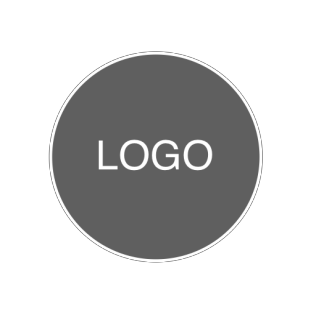 <123 Street Address, City, State, Zip/Post><Website, Email Address><Phone Number>BILL TO	SHIP TO	Quote No: #INV00001<Contact Name>	<Name / Dept>	Date: 11/11/11<Client Company Name>	<Client Company Name>	Valid For: 14 days<Address>	<Address><Phone, Email>	<Phone>Thank you for your business!TOTAL TAX	0.00SHIPPING/HANDLING	0.00Quote Total  $	- Notes & Terms 	<Add payment requirements here, for example deposit amount and payment method><Add terms here, e.g: warranty, returns policy...><Include project timeline>DESCRIPTION	QTYDESCRIPTION	QTYUNIT PRICETOTAL0.000.000.000.000.000.000.000.000.000.000.00